Oral Health Care Practices in Acute Stroke CareAn international survey Section 1	Demographics and characteristics of person completing survey.Please provide your job title. Please tick all that applyDo you have a stroke-specific role within your facility or service? If yes, tick one of the following:If no, tick box How long have you worked in your current role?What is your gender?What is your age?Please indicate below the roles of all those who may have helped you to complete the survey.Please tick all that apply.
7. What best describes the unit or ward where you work?Section 2	Hospital and stroke service characteristics.What category below best describes your hospital setting? Please tell us about your stroke service:(Please select one only)9a. Which of the options below are provided by your acute stroke service? (Please select all that apply)Please tell us about your rehabilitation service (Please select one only)Section 3	Oral health care practices for patients with stroke.This section focuses on oral health care practices for patients with stroke in your stroke unit or ward. This section is not about swallow screening protocols.Does your stroke unit or the ward where the majority of your patients with stroke are managed, have a protocol or guidelines about oral health care practices after acute stroke? How likely are clinical staff to use the oral care protocol?Have staff working at your hospital received training in oral care provision in the last year? Which staff groups working in stroke care have received training in oral care provision? Please tick all that apply.Who provided the training? Please tick all that apply.Are dental professionals employed by your hospital? Do dental professionals support staff on your stroke unit or ward? If yes, what best describes the service that dental professionals provide on your stroke unit or ward?How often do you get help from dental professionals?Please tick all that apply.Which dental professionals provide this help? Please tick all that apply.Section 4	Assessment of oral health care practices for stroke patients.This section is about assessment and provision of oral care for stroke patients who are in your stroke unit or ward. Does your ward or unit use an oral care assessment tool? Please tick all that apply.How likely would an oral care assessment be undertaken at the following times?Please tick one box on each line.How likely is each factor listed below to influence whether an oral care assessment is undertaken? Please tick one box on each line.How likely are the following professional groups to conduct an oral care assessment?Please tick one box for each professional group.If a patient with stroke is incapable of independent oral care, how likely is each professional group to provide oral care?Please tick one box for each professional group.If a patient is incapable of independent oral care, are family or carers (non-professionals) encouraged to provide oral care to patients with acute stroke? If yes, do they receive any oral care training or guidance from health professionals? If a patient with stroke is incapable of independent oral care, how often are staff expected to perform the cleaning of natural teeth, dentures and oral soft tissue?Please tick one option for each of the three columns.For patients incapable of independent oral care and who fall into any of the three groups in the table below, how often are staff expected to perform oral care for them? Please tick one option for each of the three columns.If a patient can attend to their own oral care, how likely are they to be routinely assessed by staff on their ability to continue to perform their own oral care? Are oral health care practices documented in each patient’s medical records? Where are oral health care practices documented and how likely are they to be documented? Please tick one box for each document type.How often are staff expected to document oral health care practices? Please tick one box for each frequency of documentation option.What aspects of oral health care are documented and how likely are they to be documented? Please tick one box for each oral care element.Section 5	Provision of oral health care resources.This section is about the equipment and resources available on your unit or ward to facilitate and support oral care for patients with stroke. If patients do not have their own oral hygiene products, which of the following are provided on your stroke ward or unit? Please tick all that apply.Which of the following are available for patients with a dry mouth? Please tick all that apply.Section 6	Factors influencing oral care provision.This section focuses on your views about potential barriers to providing oral care to stroke patients. Consider each statement below and indicate your level of agreement for each.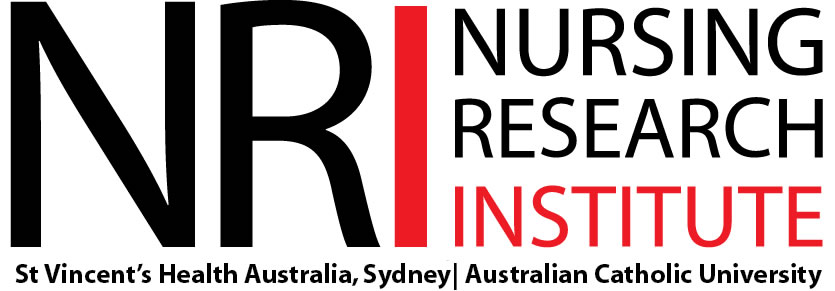 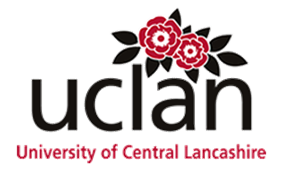 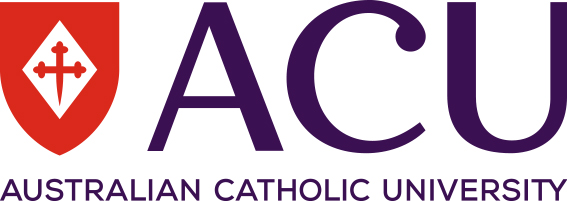 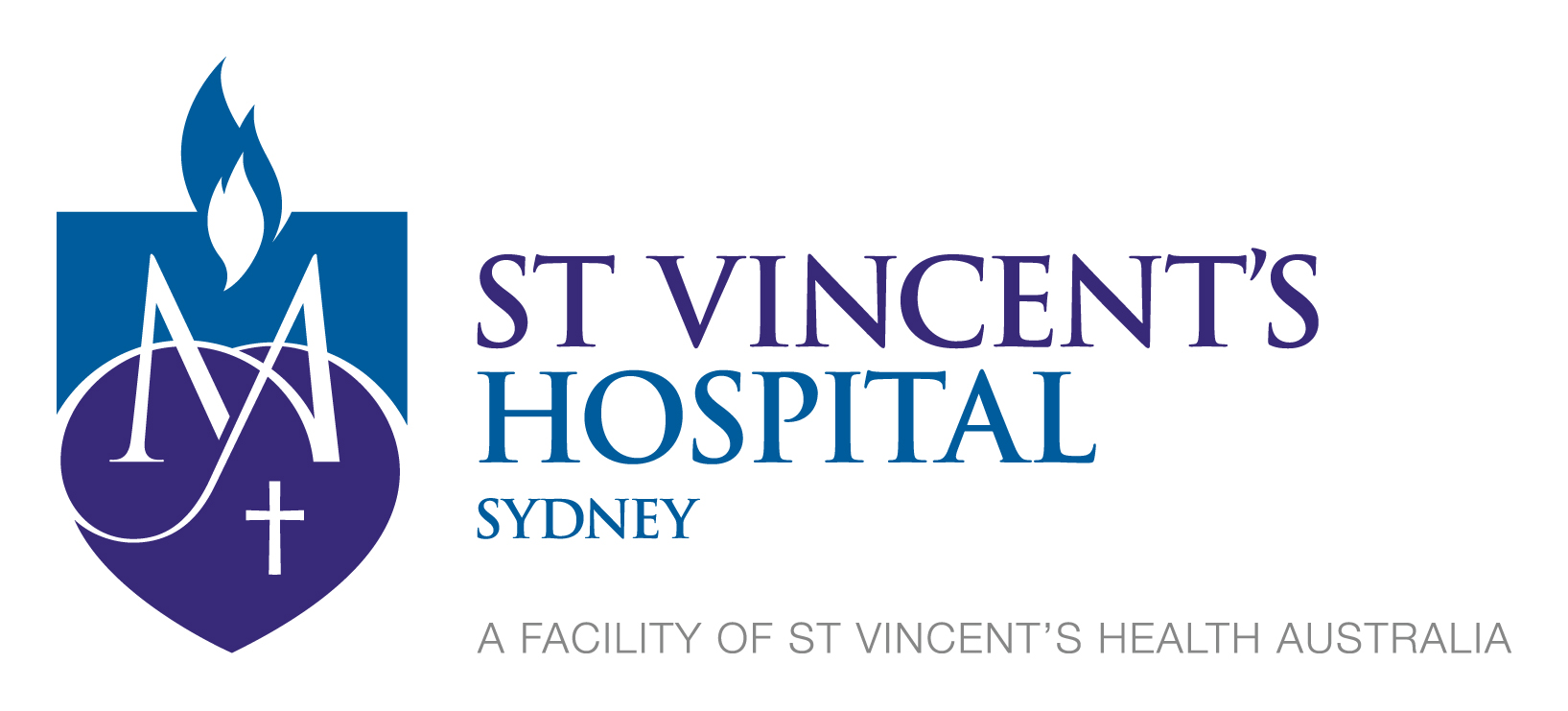 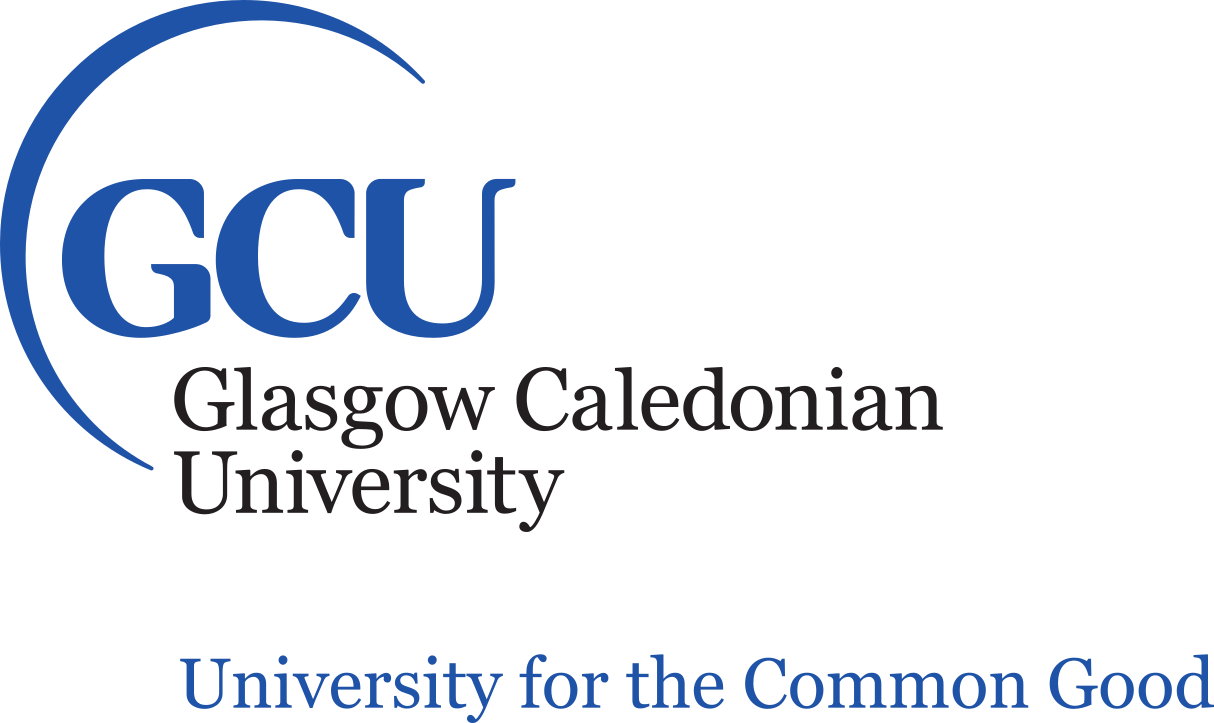 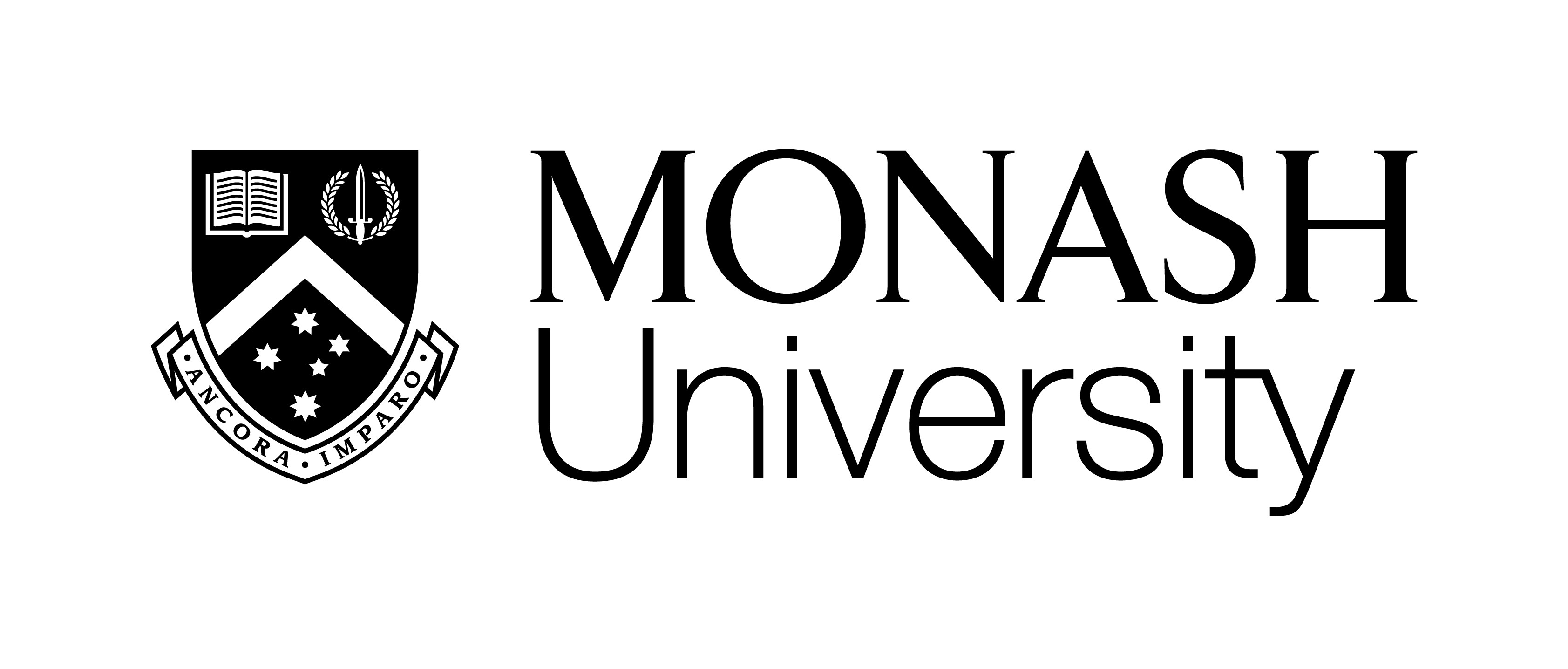 Thank you for taking part in this surveyThe questions in this survey refer to patients with stroke who are cared for in the stroke unit or in other wards.We encourage that you consult with your colleagues who provide oral health care for acute stroke patients to assist in the completion of the questionnaire.The survey results will provide an understanding of current oral care practices for stroke patients in hospital. This information will help to identify barriers and enablers to oral health care, inform whether specific education for oral health care is required and identify topics for future researchSome answers require more than one response. Please read the questions and instructions carefully and respond as accurately as possible.Thank you again for your participationRegistered Nurse DentistClinical Nurse SpecialistOral/ Maxillofacial SurgeonClinical Nurse Consultant Consultant: Neurologist/ Geriatrician/ Physician Nurse Unit ManagerMedical RegistrarNurse Practitioner (stroke)Speech and Language Therapist/ Speech PathologistClinical Nurse EducatorOccupational TherapistStroke Liaison NursePhysician Assistant/AssociateStroke CoordinatorOther, please specify:_________________________Stroke CoordinatorStroke Unit DirectorStroke Unit DirectorStroke Liaison NurseClinical Nurse ConsultantClinical Nurse ConsultantClinical Nurse ConsultantClinical Nurse ConsultantOther, please specify: ________________________________________________Other, please specify: ________________________________________________Other, please specify: ________________________________________________Other, please specify: ________________________________________________NoYearsMonthsMaleFemaleOther21-30 years31-40 years41-50 years51-60 years> 60 yearsRegistered Nurse DentistClinical Nurse SpecialistOral/ Maxillofacial SurgeonClinical Nurse Consultant Consultant: Neurologist/ Geriatrician/ Physician Nurse Unit ManagerMedical RegistrarNurse Practitioner (stroke)Speech and Language Therapist/ Speech PathologistClinical Nurse EducatorOccupational TherapistStroke Liaison NursePhysician Assistant/AssociateStroke CoordinatorOther, please specify:_________________________Acute stroke UnitWard with stroke beds, but not a ‘formal acute stroke unit’Integrated unit (acute and rehab beds in the same ward)Rehabilitation unitOther, please specify:________________________________________________Tertiary referral, University or Teaching HospitalNon-tertiary, General, District or Community Hospital – with Emergency DepartmentNon-tertiary, General, District or Community Hospital – without Emergency Department Other, please specify:_______________________________________________We have a dedicated stroke unit with clinicians who have stroke expertiseWe do not have a dedicated stroke unit, but ward(s) with stroke bedsWe are a free-standing rehabilitation hospital (go to question 11)Service availableThis is a24/7 serviceThis is a24/7 serviceYNNeurovascular imaging ⃝⃝⃝Thrombolysis⃝⃝⃝Endovascular therapy⃝⃝⃝Neurosurgery⃝⃝⃝Telemedicine⃝⃝⃝Rehabilitation⃝Rehabilitation ward within acute hospital in same building of same health campusRehabilitation ward within acute hospital in separate buildings of same health campusRehabilitation ward within acute hospital in separate buildings on a separate health campusRehabilitation service within acute hospital (no dedicated beds, but ward(s) with stroke rehabilitation beds)Yes – stroke patient specific oral care protocol Yes – general oral care protocol for all patients No (go to question 13)Don’t know (go to question 13)Highly Likely LikelyUnsureUnlikely Highly Unlikely YesNo (go to question 16)Unsure (go to question 16)Registered NurseRegistered NurseEnrolled Nurse Enrolled Nurse Healthcare Assistant (UK)/ Assistant in Nursing (AUS)Healthcare Assistant (UK)/ Assistant in Nursing (AUS)Physician Assistant/AssociatePhysician Assistant/AssociateStudent NurseStudent NurseSpecialist Stroke Nurse (Clinical Nurse Consultant, Clinical Nurse Specialist, Nurse Practitioners)Specialist Stroke Nurse (Clinical Nurse Consultant, Clinical Nurse Specialist, Nurse Practitioners)Speech and Language Therapist / Speech PathologistSpeech and Language Therapist / Speech PathologistOccupational TherapistOccupational TherapistUnsureUnsureOther, please specify:______________________________________________________Clinical Nurse EducatorClinical Nurse EducatorNurse Practitioner Nurse Practitioner Speech therapist/pathologistSpeech therapist/pathologistSpecialist Stroke Nurse (Clinical Nurse Consultant, Clinical Nurse Specialist, Nurse Practitioner) Specialist Stroke Nurse (Clinical Nurse Consultant, Clinical Nurse Specialist, Nurse Practitioner) Dentist/ Dental HygienistDentist/ Dental HygienistOther hospital dental staffOther hospital dental staffNurse educatorNurse educatorInformal (from other staff)Informal (from other staff)External Health Professional/EducatorExternal Health Professional/EducatorUnsureUnsureOther, please specify:______________________________________________________YesNo UnsureYesNo (go to question 21)Unsure (go to question 21)Referral or on requestRegular dedicated sessionsUnsure Other, please specify:________________________________________________________Several times a week Once a weekOnce a monthOnce every few monthsOther:___________________________________________Other:___________________________________________Other:___________________________________________Patient’s own dental practitioner Maxillofacial staffDental hospital staffDental hygienistsCommunity dentistsDon’t knowNo dental professionals provided helpNo dental professionals provided helpNo dental professionals provided helpOther, please specify:___________________________________________Other, please specify:___________________________________________Other, please specify:___________________________________________No tool usedNo tool usedThe Holistic and Reliable Oral Assessment Tool (THROAT)The Holistic and Reliable Oral Assessment Tool (THROAT)Oral Health Assessment Tool (OHAT)Oral Health Assessment Tool (OHAT)Oral Assessment Tool (Eiler)Oral Assessment Tool (Eiler)Oral Cavity Assessment Tool (OCAT)Oral Cavity Assessment Tool (OCAT)Lockwood’s Oral Health Assessment Tool (LOHAT)Lockwood’s Oral Health Assessment Tool (LOHAT)Beck Oral Assessment Scale (BOAS)Beck Oral Assessment Scale (BOAS)Oral Assessment and Intervention tool (OAIT)Oral Assessment and Intervention tool (OAIT)Geriatric Oral Health Assessment Scale (GOHAI)Geriatric Oral Health Assessment Scale (GOHAI)Brief Oral Health Status Examination (BOHSE)Brief Oral Health Status Examination (BOHSE)Oral Assessment Guide (OAG)Oral Assessment Guide (OAG)Rattenbury, Mooney, Bowen Mouth Assessment Tool (RMBMAT)Rattenbury, Mooney, Bowen Mouth Assessment Tool (RMBMAT)Mouth Care Assessment Tool (MCAT)Mouth Care Assessment Tool (MCAT)Daily oral health assessment (DOHA) Daily oral health assessment (DOHA) Local area/hospital specific toolLocal area/hospital specific toolUnsureOther, please specify:_____________________________________Other, please specify:_____________________________________Frequency of assessmentHighly Likely LikelyUnsureUnlikelyHighly Unlikely N/AOn admission to ward/unitEvery nursing shiftDailyWeeklyAs required or ad-hocOn dischargeOther, please specify:___________________________________________________Patient factorsHighly Likely LikelyUnsureUnlikelyHighly Unlikely DysphagiaAphasiaDysarthriaCognitive impairmentAlert and able to self-manageUnconsciousnessPhysical impairment (upper limbs)Physical impairment (lower limbs)Nil by mouthInattention/visual field problemsPatient’s poor motivationMalnourishedDehydratedPoor dental healthOwn teethDenturesOlder agePatient on medication that dries mouthFacial weaknessOxygen therapyOther, please specify_______________________________Other, please specify_______________________________Professional groupHighly Likely LikelyUnsureUnlikelyHighly Unlikely N/ARegistered NurseEnrolled Nurse/Advanced Diploma NurseAssistant in Nursing/Health care assistantStudent NurseClinical Nurse ConsultantSpecialist Stroke Nurse (including Clinical Nurse Consultant, Clinical Nurse Specialist, Nurse Practitioner) Nurse Practitioner Speech and Language Therapist/ Speech PathologistOccupational TherapistDieticiansDoctorDentist/ Dental HygienistOral/ Maxillofacial SurgeonOther, please specify__________________________Other, please specify__________________________Professional groupHighly Likely LikelyUnsureUnlikelyHighly Unlikely N/ARegistered NurseEnrolled Nurse/Advanced Diploma NurseAssistant in Nursing/Health care assistantStudent NurseClinical Nurse ConsultantSpecialist Stroke Nurse (Clinical Nurse Consultant, Clinical Nurse Specialist, Nurse Practitioner) Nurse Practitioner Speech and Language Therapist/ Speech PathologistOccupational TherapistDieticiansDoctorDentist/ Dental HygienistOral/ Maxillofacial SurgeonOther, please specify:___________________________YesNo (go to question 28)Unsure (go to question 28)YesNo Unsure OptionCleaning of natural teethCleaning of denturesCleaning of soft tissueThree times a dayTwice a dayOnce a dayWeeklyNeverUnsureOther, please specify:_______________________Option1. Nil by mouth2. Modified diet3. Normal dietThree times a dayTwice a dayOnce a dayWeeklyNeverUnsureOther, please specify:_______________________Highly likely LikelyUnsureUnlikelyHighly unlikely YesNo (go to question 35)Unsure (go to question 35)Document typeHighly Likely LikelyUnsureUnlikelyHighly Unlikely Dedicated oral care formPatient clinical/progress notesCare planClinical pathwayObservation chartOther, please specify:______________________________Other, please specify:______________________________Frequency of documentationNeverRarelySometimesOftenAlwaysOn admission to ward/unitEvery nursing shiftDailyWeeklyAs required or ad-hocOn dischargeNeverOther, please specify:_______________________________Oral care elementsHighly Likely LikelyUnsureUnlikelyHighly Unlikely Date/time oral care occurred Frequency of oral care (e.g. how often attended)Areas of the mouth cleaned (e.g. teeth, dentures etc.)Equipment used to perform oral careWho provided care (e.g. hospital staff; patient; carer)Whether an oral health care plan was developed All elements as above using a generic tick box option on a care plan or pathway that indicates ‘all oral health assessment and care attended’ Other, please specify:_________________________________Manual toothbrushManual toothbrushDenture brushElectric toothbrushElectric toothbrushSteradentToothpasteToothpasteCorsodyl/chlorhexidineFoam swabFoam swabMouthwash tabletsGlycerine swabGlycerine swabSodium bicarbonateBleachBleachSaline/sodium chloride solutionMouthwashMouthwashSodium hypochlorite (Milton)Dental flossDental flossDenture adhesiveSuction equipmentSuction equipmentAscorbic acid/Vitamin C Soft cloth/towelSoft cloth/towelOther decontaminants e.g. Antibiotic gelTongue scraper,Tongue scraper,Other, please specify:________________Suction toothbrushArtificial salivaMalic acidCitric acidChewing gumLemon & glycerine swabNicotinamide/Vitamin B3Ascorbic acid/Vitamin CPilocarpinePastilles/lollipopsBioteneOral fluid (water/tea/soft drink)NoneOther, please specify:___________________________________________________Other, please specify:___________________________________________________Other, please specify:___________________________________________________StatementStrongly agree Agree UnsureDisagree Strongly disagree Staff FactorsStaff do not routinely document when oral care has been delivered to patientsStaff FactorsI am satisfied with the level of oral care provided to patients in my ward/unitStaff FactorsWard staff are too busy with other ward duties to conduct oral careStaff FactorsStaff shortages impact on staff capacity to deliver oral careStaff FactorsNurses lack confidence in delivering oral health careStaff FactorsOral care is perceived by nurses as less important than other aspects of patient careStaff FactorsNurses lack awareness about the health benefits of oral healthStaff FactorsThere is a lack of evidence to support oral health care after strokeStaff FactorsI am happy with the level of oral health education provided on my ward/unitOrganisational factorsThere is variability and inconsistency in oral health care provisionOrganisational factorsNo assessment tool is used on my unit/ward to guide oral care assessmentOrganisational factorsCarers/family members are encouraged to undertake oral health careOrganisational factorsOral care after stroke is a neglected area of practiceOrganisational factorsSafety issues are a concern for staff and patients when undertaking oral health care i.e. aspirationOrganisational factorsThere is a lack of hospital and/or ward protocols on oral health care for patients after strokeOrganisational factorsThere is a lack of equipment i.e. toothbrushes, mouth rinses, dental floss, suction, on my unit/wardOrganisational factorsThere is a lack of access to specialist dental care at my hospitalOrganisational factorsPre-registration education and training of nurses in oral health care provision is inadequateOrganisational factorsPost-registration education and training of nurses in oral health care is inadequatePatient factorsDifficulties communicating with stroke patients when attempting to deliver oral care is a barrierPatient factorsAltered patient sensory perception is a barrier to oral care, i.e. hypersensitivity, pain, numbnessPatient factorsStroke patients may have an altered sensation of thirstPatient factorsIt is difficult to provide oral care after stroke to patients with cognitive impairment